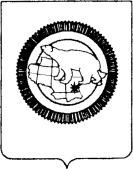 КОМИТЕТ ПО ОХРАНЕ ОБЪЕКТОВ КУЛЬТУРНОГО НАСЛЕДИЯ ЧУКОТСКОГО АВТОНОМНОГО ОКРУГАул. Беринга, д. . Анадырь, Чукотский автономный округ, 689000, Е-mail: okn@okn.chukotka-gov.ru; телефон:(427-22) 6-31-75 УВЕДОМЛЕНИЕО ПРОВЕДЕНИИ ПУБЛИЧНЫХ КОНСУЛЬТАЦИЙ ПО ПРОЕКТУНОРМАТИВНОГО ПРАВОВОГО АКТА, ПРЕДЛАГАЮЩЕГО НОВОЕГОСУДАРСТВЕННОЕ РЕГУЛИРОВАНИЕПРИМЕРНАЯ ФОРМА ПЕРЕЧНЯВОПРОСОВ ДЛЯ ПРОВЕДЕНИЯ ПУБЛИЧНЫХ КОНСУЛЬТАЦИЙНастоящим Комитет по охране объектов культурного наследия Чукотского автономного округа уведомляет о проведении публичных консультаций в целях оценки регулирующего воздействия проекта постановления Правительства Чукотского автономного округа «О региональном государственном контроле (надзоре) за состоянием, содержанием, сохранением, использованием, популяризацией и государственной охраной объектов культурного наследия регионального значения, объектов культурного наследия местного (муниципального) значения, выявленных объектов культурного наследия».Сроки проведения публичных консультаций: 10.09.2021 -21.09.2021.Способ направления ответов: через электронный почтовый адрес Комитета по охране объектов культурного наследия Чукотского автономного округа okn@okn.chukotka-gov.ru.Направление по электронной почте на адрес (указание адреса электронной почты ответственного сотрудника) в виде прикрепленного файла, составленного (заполненного) по прилагаемой форме.Контактное лицо по вопросам заполнения формы запроса и его отправки: Консультант комитета по охране объектов культурного наследия Чукотского автономного округа,), телефон исполнителя 8(427)226-25-99, с 10- 00 до17- 00 по рабочим дням.Прилагаемые к запросу документы:1) «О региональном государственном контроле (надзоре) за состоянием, содержанием, сохранением, использованием, популяризацией и государственной охраной объектов культурного наследия регионального значения, объектов культурного наследия местного (муниципального) значения, выявленных объектов культурного наследия»;2) Пояснительная записка.КомментарийПроект постановления Правительства Чукотского автономного округа «О региональном государственном контроле (надзоре) за состоянием, содержанием, сохранением, использованием, популяризацией и государственной охраной объектов культурного наследия регионального значения, объектов культурного наследия местного (муниципального) значения, выявленных объектов культурного наследия  устанавливает механизм осуществления регионального государственного контроля (надзора) за состоянием, содержанием, сохранением, использованием, популяризацией и государственной охраной объектов культурного наследия (памятников истории и культуры) народов Российской Федерации регионального значения, объектов культурного наследия (памятников истории и культуры) народов Российской Федерации местного (муниципального) значения, выявленных объектов культурного наследия (памятников истории и культуры) народов Российской Федерации, определяются должностные лица, уполномоченные на осуществление данного вида контроля (надзора), объекты контроля (надзора) и критерии отнесения объектов контроля (надзора) к категориям риска, перечень профилактических мероприятий, виды контрольных (надзорных) мероприятий, контрольно-надзорных действий, периодичность их проведения, порядок досудебного обжалования решений Комитетом по охране объектов культурного наследия Чукотского автономного округа и действий (бездействия) должностных лиц.В целях оценки регулирующего воздействия указанного проекта и выявления в нем положений, вводящих избыточные административные и иные ограничения и обязанности для физических и юридических лиц в сфере предпринимательской и инвестиционной деятельности или способствующих их введению, а также положений, способствующих возникновению необоснованных расходов физических и юридических лиц в сфере предпринимательской и инвестиционной деятельности и консолидированного бюджета Чукотского автономного округа, Комитет по охране объектов культурного наследия Чукотского автономного округа в соответствии с пункта 6 и пункта 7  порядка проведения оценки регулирующего воздействия проектов нормативных правовых актов Чукотского автономного округа затрагивающих осуществления предпринимательской и инвестиционной деятельности проводит публичные консультации.Обоснование необходимости разработки проекта нормативного правового акта: Проект разработан в целях  исполнения требований  Федерального закона от 31.07.2020 № 248-ФЗ «О государственном контроле (надзоре) и муниципальном контроле в Российской ФедерацииКруг лиц, на которых будет распространено его действие это органы государственной власти Чукотского автономного округа и хозяйствующие субъекты, имеющие в собственности и (или) использующие объекты культурного наследия, включенные в единый государственный реестр объектов культурного наследия (памятников истории и культуры) народов Российской Федерации , на территории  Чукотского автономного округа. Переходный период проектом Постановления не установлен:Краткое изложение цели регулирования: Проектом постановления предлагается утвердить положение о региональном контроле (надзоре) за состоянием, содержанием, сохранением, использованием, популяризацией и государственной охраной объектов культурного наследия регионального значения , регионального значения, объектов культурного наследия местного (муниципального) значения, выявленных объектов культурного наследия , утвердить перечни показателей  результативности и эффективности.Иная информация, по мнению Регулирующего органа, относящаяся к сведениям о подготовке проекта нормативного правового акта: Принятие проекта  не устанавливает необоснованных обязанностей, запретов и ограничений для субъектов предпринимательской и инвестиционной деятельности, не принесет не обоснованных расходов из бюджета Чукотского автономного округаВ рамках указанных консультаций представители предпринимательского сообщества могут направить свои предложения и замечания по данному проекту на электронный адрес Комитета по охране объектов культурного наследия Чукотского автономного округа по Чукотскому автономному округуПримерная форма перечнявопросов для проведения публичных консультаций попроекту постановления Правительства Чукотского автономного округа «О региональном государственном контроле (надзоре) за состоянием, содержанием, сохранением, использованием, популяризацией и государственной охраной объектов культурного наследия регионального значения, объектов культурного наследия местного (муниципального) значения, выявленных объектов культурного наследия»Пожалуйста, заполните и направьте данную форму по электронной почте на адрес: okn@okn.chukotka-gov.ru, не позднее 21.09.2021. Регулирующий орган не будет иметь возможности проанализировать позиции, направленные ему после указанного срока, а также направленные не в соответствии с настоящей формой.Контактная информацияНазвание организации ________________________________________Сфера деятельности организации _______________________________Ф.И.О. контактного лица ______________________________________номер контактного телефона ___________________________________адрес электронной почты ______________________________________1. На решение какой проблемы, на Ваш взгляд, направлено предлагаемое государственное регулирование? Актуальна ли данная проблема сегодня?2. Насколько корректно Регулирующий орган обосновал необходимость государственного вмешательства? Насколько цель предлагаемого государственного регулирования соотносится с проблемой, на решение которой оно направлено? Достигнет ли, на Ваш взгляд, предлагаемое государственное регулирование тех целей, на которые оно направлено?3. Является ли выбранный вариант решения проблемы оптимальным (в том числе с точки зрения выгод и издержек для общества в целом)?Существуют ли иные варианты достижения заявленных целей государственного регулирования? Если да - выделите те из них, которые, по Вашему мнению, были бы менее затратны и (или) более эффективны?4. Какие, по Вашей оценке, субъекты предпринимательской и инвестиционной деятельности будут затронуты предлагаемым государственным регулированием (по видам субъектов, по отраслям, по количеству таких субъектов в Вашем районе или городе и прочее)?5. Повлияет ли введение предлагаемого государственного регулирования на конкурентную среду в отрасли, будет ли способствовать необоснованному изменению расстановки сил в отрасли? Если да, то как? Приведите, по возможности, количественные оценки.6. Оцените, насколько полно и точно отражены обязанности, ответственность субъектов государственного регулирования, а также насколько понятно прописаны административные процедуры, реализуемые ответственными исполнительными органами государственной власти, насколько точно и недвусмысленно прописаны властные функции и полномочия. Считаете ли Вы, что предлагаемые нормы не соответствуют или противоречат иным действующим нормативным правовым актам? Если да, укажите такие нормы и нормативные правовые акты.7. Существуют ли в предлагаемом государственном регулировании положения, которые необоснованно затрудняют ведение предпринимательской и инвестиционной деятельности? Приведите обоснования по каждому указанному положению, дополнительно определив:имеется ли смысловое противоречие с целями государственного регулирования или существующей проблемой либо положение не способствует достижению целей регулирования;имеются ли технические ошибки;приводит ли исполнение положений государственного регулирования к избыточным действиям или, наоборот, ограничивает действия физических и юридических лиц в сфере предпринимательской и инвестиционной деятельности;приводит ли исполнение положения к возникновению избыточных обязанностей для физических и юридических лиц в сфере предпринимательской и инвестиционной деятельности к необоснованному существенному росту отдельных видов затрат или появлению новых необоснованных видов затрат;устанавливается ли положением необоснованное ограничение выбора физических и юридических лиц в сфере предпринимательской и инвестиционной деятельности существующих или возможных поставщиков или потребителей;создает ли исполнение положений государственного регулирования существенные риски ведения предпринимательской и инвестиционной деятельности, способствует ли возникновению необоснованных прав исполнительных органов государственной власти и должностных лиц, допускает ли возможность избирательного применения норм;приводит ли к невозможности совершения законных действий предпринимателей или инвесторов (например, в связи с отсутствием требуемой новым государственным регулированием инфраструктуры, организационных или технических условий, технологий), вводит ли неоптимальный режим осуществления операционной деятельности;соответствует ли обычаям деловой практики, сложившейся в отрасли, либо существующим международным практикам, используемым в данный момент.8. К каким последствиям может привести принятие нового государственного регулирования в части невозможности исполнения физическими и юридическими лицами дополнительных обязанностей, возникновения избыточных административных и иных ограничений и обязанностей для физических и юридических лиц в сфере предпринимательской и инвестиционной деятельности? Приведите конкретные примеры.9. Оцените издержки (упущенную выгоду (прямого, административного характера)) физических и юридических лиц в сфере предпринимательской и инвестиционной деятельности, возникающие при введении предлагаемого регулирования.Отдельно укажите временные издержки, которые понесут физические и юридические лица в сфере предпринимательской и инвестиционной деятельности вследствие необходимости соблюдения административных процедур, предусмотренных проектом предлагаемого государственного регулирования. Какие из указанных издержек Вы считаете избыточными (бесполезными) и почему? Если возможно, оцените затраты по выполнению вновь вводимых требований количественно (в часах рабочего времени, в денежном эквиваленте и прочее).10. Какие, на Ваш взгляд, могут возникнуть проблемы и трудности с контролем соблюдения требований и норм, вводимых данным нормативным правовым актом? Является ли предлагаемое государственное регулирование недискриминационным по отношению ко всем его адресатам, то есть все ли потенциальные адресаты государственного регулирования окажутся в одинаковых условиях после его введения?Предусмотрен ли в нем механизм защиты прав хозяйствующих субъектов?Существуют ли, на Ваш взгляд, особенности при контроле соблюдения требований вновь вводимого государственного регулирования различными группами адресатов регулирования?11. Требуется ли переходный период для вступления в силу предлагаемого государственного регулирования (если да, какова его продолжительность), какие ограничения по срокам введения нового государственного регулирования необходимо учесть?12. Какие, на Ваш взгляд, целесообразно применить исключения по введению государственного регулирования в отношении отдельных групп лиц, приведите соответствующее обоснование.13. Специальные вопросы, касающиеся конкретных положений и норм рассматриваемого проекта, отношение к которым разработчику необходимо прояснить.Иные предложения и замечания, которые, по Вашему мнению, целесообразно учесть в рамках оценки регулирующего воздействия.